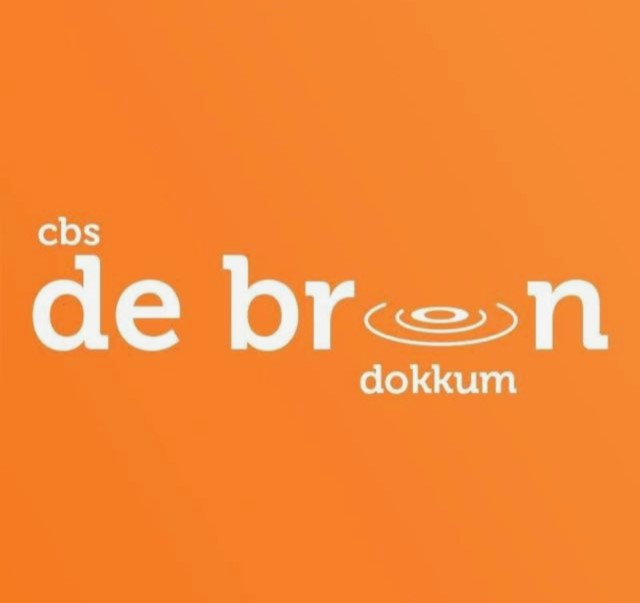 Veiligheidsbeleid 2022-2024Cbs de BronDokkumM. Puttman- van Geldern VeiligheidsbeleidHet realiseren van veilige scholen met een veilig schoolklimaat vraagt structurele aandacht van iedereen die bij Arlanta betrokken is. Arlanta geeft met een kader voor scholen opdat de sociale, psychische en fysieke veiligheid gewaarborgd is. Het veiligheidsbeleid is gebaseerd op de principes: voorkomen, registreren, afhandelen en evalueren.  Het beleidsdocument ‘Veiligheid’ waarin naast onderstaande informatie ook diverse checklists zijn opgenomen, is gearchiveerd in het Handboek van Arlanta.Hieronder volgt een nadere omschrijving van wat wij verstaan onder sociale, psychische en fysieke veiligheid. Sociale veiligheid Sociale veiligheid gaat over de wijze waarop de mensen die bij de school betrokken zijn met elkaar omgaan. Op een sociaal veilige school voelen kinderen zich thuis. Ze komen graag naar school en voelen zich serieus genomen. Op een sociaal veilige school gelden duidelijke gedragsregels en is er geen tolerantie ten aanzien van pestgedrag, discriminatie en seksuele intimidatie. Medewerkers kunnen hun werk met liefde en betrokkenheid uitvoeren, zij zijn een voorbeeld voor kinderen en betrokken op hun welzijn, dat van hun ouders en op het welzijn van elkaar. Psychische veiligheid Psychische veiligheid is gericht op de veiligheid van kinderen en medewerkers binnen een groep. In een psychisch veilige omgeving kan een kind ervoor uitkomen dat het bang is, en bespreken dat het dingen niet durft. Kinderen ervaren de veiligheid om zaken te bespreken die mis zijn gegaan. Er is aandacht voor de effecten van groepsdruk. Er mogen fouten gemaakt worden, zodat daarvan geleerd kan worden. In een psychisch veilige omgeving bespreken medewerkers met kinderen hoe om te gaan met bovengenoemden zaken. Fysieke veiligheid Fysieke veiligheid gaat over een veilige omgeving voor kinderen, medewerkers, ouders en ‘anderen’ binnen en (direct) buiten de school. Schoolgebouwen zijn goed onderhouden en voldoen aan alle veiligheidseisen. Lokalen zijn veilig ingericht en op het schoolplein staan veilige en goedgekeurde speeltoestellen. 1.1   Rollen en verantwoordelijkheden op bestuurlijk niveau en schoolniveau.College van bestuur Het college van bestuur van Arlanta is eindverantwoordelijk voor de veiligheid op de scholen, schept voorwaarden voor uitvoering van het veiligheidsbeleid en legt verantwoording af aan de RvT. Het college van bestuur draagt zorg voor een actueel veiligheidsbeleid en bespreekt dit met de directeuren. De GMR heeft instemmingsrecht met betrekking tot het vaststellen of wijzigen van regels op het gebied van veiligheids-, gezondheids- en welzijnsbeleid. Tijdens voortgangsgesprekken met de schooldirecteuren worden de verschillende aspecten van het veiligheidsbeleid besproken. Schooldirecteur De directeur is verantwoordelijk voor de veiligheid op de school. Onder leiding van de directeur werkt het schoolteam systematisch aan de uitvoering van het veiligheidsbeleid. De veiligheid voor kinderen, personeel, ouders en derden (bv. gasten) vraagt om regelmatige aandacht, onderhoud en professionalisering. Voor de systematische bewaking gebruikt de schooldirecteur de checklists veiligheid. Jaarlijks wordt door de schooldirecteur verantwoording afgelegd over het gevoerde veiligheidsbeleid in het voortgangsgesprek met het college van bestuur. Preventiemedewerker Op elke school heeft de schooldirecteur een personeelslid aangewezen als preventiemedewerker. Deze preventiemedewerker heeft als taak veiligheid op school onder de aandacht te brengen en te verbeteren. Daarnaast voert hij elke vier jaar, onder verantwoordelijkheid van de schooldirecteur, de risico- inventarisatie en evaluatie (RI&E) uit. Preventiemedewerkers komen jaarlijks twee keer bij elkaar onder leiding van de Arbo-coördinator. Deze bijeenkomsten hebben o.a. als doel om de preventiemedewerkers te ondersteunen in hun taken. Daarnaast om de check uit te voeren op het gevoerde beleid op de scholen en indien nodig van daaruit het beleid aan te passen of acties in gang te zetten. Arbocoördinator Op verenigingsniveau is een Arbo-coördinator aangewezen. De Arbo-coördinator beheert de centrale administratie van alle incidenten en analyseert de jaarlijks de gegevens. De Arbo-coördinator voert overleg met preventiemedewerkers en directeuren. Het overleg betreft het bewaken en ondersteunen van scholen bij de zorg voor veiligheid en gezondheid. Daarnaast zijn ondersteuning verlenen bij de uitvoering van de risico inventarisatie (RI&E) en ondersteuning bij de uitvoering van het bijbehorende plan van aanpak de belangrijkste taken. Bedrijfshulpverlener (met coördinerende taken) Op elke school heeft de schooldirecteur BHV-ers aangewezen. De belangrijkste taken van de bedrijfshulpverlener met coördinerende taken zijn het maken van een protocol bedrijfshulpverlening (in samenspraak met de andere BHV-ers en de directeur) en het plannen, leiden en evalueren van de jaarlijkse ontruimingsoefening. Op de Bron zijn 2 BHV-ers de Dionye Hopman en Maaike Terpstra. De komende jaren zullen de overige personeelsleden ook geschoold worden. Door de Coronamaatregelen is dit niet mogelijk geweest. Contactpersoon schoolveiligheid Op elke school is door de schooldirecteur tenminste één contactpersoon schoolveiligheid aangewezen. De taak van de contactpersoon schoolveiligheid is een luisterend oor bieden en ‘doorverwijzen’. Bij kleine problemen kan worden doorverwezen naar de betrokken leerkracht en/of de directeur van de school. Bij ernstiger zaken wordt doorverwezen naar de externe vertrouwenspersoon en/of het college van bestuur. Op de Bron is Djoke Casteleijn contactpersoon schoolveiligheid. Externe Vertrouwenspersoon Op stichtingsniveau is door het college van bestuur een externe vertrouwenspersoon aangewezen. Zij geeft informatie en advies en zoekt mee naar oplossingen. Vanwege de wisselende inzet zijn de gegevens van de externe vertrouwenspersoon op de website te vinden.Anti-pestcoördinator Binnen elke school is door de schooldirecteur een anti-pestcoördinator aangewezen. De belangrijkste taken zijn het coördineren van het beleid in het kader van het tegengaan van pesten en het fungeren als aanspreekpunt wanneer er pestincidenten zijn. Op de Bron is Djoke Casteleijn de Anti- Pest coördinator. Op de Bron werkt men intensief met de Kanjertraining deze is verankerd in het rooster om zo de continuïteit van het anti-pest beleid te continueren.1.2   Beleidsmaatregelen Sociale en psychische veiligheid Op de Bron Er zijn verschillende maatregelen getroffen gericht op het voorkomen van incidenten. Deze maatregelen helpen de ons om ongewenste situaties met betrekking tot sociale en psychische veiligheid te voorkomen: Op onze school helpen wij kinderen zich zodanig te ontwikkelen dat zij nu en later een        waardevolle bijdrage aan de maatschappij kunnen leveren. ‘Streven naar geluk voor zichzelf        en een bijdrage kunnen leveren aan het geluk van anderen’ Wij gaan hierbij uit van de        basisbehoeften competentie, autonomie & verbondenheid. op onze scholen wordt, vanuit de christelijke identiteit, gewerkt aan het respecteren van        elkaar ongeacht uiterlijk, overtuiging of geaardheid; op onze scholen wordt jaarlijks een gevalideerde monitor (Kanvas) afgenomen; op onze scholen wordt gebruik gemaakt van een valide methode (Kanjertraining) voor sociaal        emotionele ontwikkeling; op onze scholen worden afspraken gemaakt met kinderen over school- en groepsregels; op onze scholen worden afspraken gemaakt met kinderen met betrekking tot ‘digitale’        veiligheid. Op de Bron zijn afspraken gemaakt hoe de registratie plaatsvindt, daarbij geldt dat veiligheid en incidenten een vast onderdeel op de agenda zijn. De Bron heeft een actuele incidentenregistratie, deze is te vinden in teams. Er zijn verschillende maatregelen getroffen die adequaat afhandelen van incidenten mogelijk maken.Zo beschikt de Bron over pestprotocollen en stappenplannen bij ernstige incidenten. Alle incidenten worden op leerling niveau ook  geregistreerd in Parnassys.Bovendien zijn er op Stichtingsniveau medewerkers met specifieke kennis aanwezig en kan direct ‘ondersteuning’ ingeschakeld worden van bijvoorbeeld de extern vertrouwenspersoon of schoolmaatschappelijk werk. Met de hierboven genoemde maatregelen werkt de Bron samen met Arlanta aan adequaat optreden na incidenten opdat slachtoffers en omgeving zo goed mogelijk opgevangen en begeleid worden. Zo evalueren we minimaal jaarlijks de incidenten die zich hebben voorgedaan.  Bij het evalueren van het beleid worden gekeken of het gevoerde beleid effectief is geweest en of de geregistreerde incidenten en de uitkomsten van de monitoring aanleiding geven om het gevoerde schoolbeleid bij te stellen. Fysieke veiligheid Er zijn verschillende maatregelen getroffen gericht op het voorkomen van incidenten: op scholen wordt door het bestuur elke vier jaar een risico inventarisatie en evaluatie (RI&E) afgenomen; Na afname van deze RI&E maakt de preventiemedewerker onder verantwoordelijkheid van de         schooldirecteur een plan van aanpak met daarin verbeterpunten uit de (RI&E); jaarlijks worden de klim- en speeltoestellen op de pleinen gecontroleerd door        een gecertificeerd persoon; jaarlijks worden de toestellen in de speellokalen gecontroleerd door een        gecertificeerd persoon; ●    In ieder lokaal ligt een Nood-map waarin de afspraken staan “hoe te handelen in       noodgevallen” , in geval van een noodsituatie zoals brand, alarm of crisis.minimaal jaarlijks wordt een ontruimingsoefening gehouden; De preventiemedewerker adviseert en overlegt met de directie. Op haar beurt overlegt directie met de MR over het plan van aanpak. Op de Bron zorgt de preventiemedewerker ervoor dat er afspraken zijn gemaakt over welke incidenten worden geregistreerd, door wie en op welke manier, daarbij geldt dat de incidentenregistratie regelmatig onderwerp op de agenda. Er is een centraal punt, in Teams waar incidenten worden geregistreerd: Er zijn op de Bron verschillende maatregelen getroffen die adequaat afhandelen van incidenten mogelijk maken: de school beschikt over voldoende opgeleide BHV-ers; de verschillende installaties (brandmelding, noodverlichting etc.) werken naar          behoren conform de regelgeving; de school beschikt over jaarlijks goedgekeurde verbanddozen; Digitale veiligheid Internet Er zijn verschillende maatregelen getroffen gericht op het voorkomen van incidenten: op de Bron zijn afspraken gemaakt met betrekking tot het internetgebruik door        medewerkers en leerlingen; op de Bron draagt de leerkracht zorg en verantwoordelijkheid voor een veilige        internetomgeving; ●  krijgt groep 8 jaarlijks extra mediawijsheid training ter voorbereiding op het VO.Sociale media Op scholen gaan medewerkers op een verantwoorde manier om met sociale media en stimuleren zij een verantwoord mediagebruik bij leerlingen. Maatregelen gericht op het voorkomen van incidenten: Alle medewerkers hanteren een duidelijke scheiding tussen privé en werk. Werkzaamheden voor de Bron of Arlanta worden altijd via een zakelijke account verricht; alle communicatie die werk (school) gerelateerd is vindt plaats via een zakelijk account; Afbeeldingen die de school wil gebruiken op sociale media, waarbij leerlingen duidelijk         herkenbaar zijn, wordt éérst toestemming aan de ouders gevraagd. informatie over leerlingen wordt alleen gedeeld als deze niet persoonlijk isOp de Bron zijn afspraken gemaakt welke incidenten minimaal geregistreerd dienen te worden en hoe de registratie plaatsvindt, daarbij geldt dat de incidentenregistratie regelmatig onderwerp is van gesprek. Daarnaast zorgt de schooldirecteur voor een adequate afhandeling van de incidenten en evalueert het gevoerde beleid. Incidenten die geregistreerd dienen te worden zijn:● Wanneer er sprake is van verbaal of fysiek geweld van een leerling of ouder naar de leerkracht, een andere leerling of een medewerker● Wanneer een leerling of een ouder of een medewerker grensoverschrijdend gedrag vertoont.● Wanneer een leerling of een ouder of een medewerker een strafbaar feit pleegt.In al deze gevallen buigt de directeur samen met de preventie-medewerker en indien wenselijk de bestuurder zich over een passende maatregel. Privacybescherming Op de Bron is een ICT-omgeving die veilig en gebruiksvriendelijk is, waarbij de privacy van medewerkers en leerlingen gewaarborgd is. Vanuit Arlanta wordt daarvoor gebruik gemaakt van de model bewerkersovereenkomst die ontwikkeld is door de PO-RAAD. Deze overeenkomst regelt dat aanbieders van digitale middelen conform afspraken uit het ‘convenant privacy’ werken. ‘Het convenant gaat over de over de bescherming van Persoonsgegevens en waarborgen voor de zorgvuldige omgang met Persoonsgegevens die worden verwerkt in het kader van het gebruik van Digitale Onderwijsmiddelen door Onderwijsinstellingen, waaronder het gebruik van leermiddelen, toetsen, administratie- en informatiesystemen.’ Wanneer er gekozen wordt voor nieuwe leveranciers van digitale onderwijsmiddelen dan wordt met hen eerst een bewerkersovereenkomst afgesloten. De schooldirecteur draagt er zorg voor dat: medewerkers zorgvuldig omgaan met (persoons)informatie; medewerkers er zorg voor dragen dat informatie zowel fysiek als digitaal op een juiste manier        wordt opgeborgen; de toegangscodes die medewerkers voor (online) programma’s gebruiken persoonlijk en sterk zijn.  Datalekken Door de veilige en gebruiksvriendelijke ICT-omgeving en de bovenstaande richtlijnen is de kans op het uitlekken van data gering. De kans blijft altijd aanwezig. Een beveiligingsincident is een datalek als er persoonsgegevens verloren zijn gegaan of buit zijn gemaakt. Er moet melding worden gemaakt van het datalek als het over gevoelige persoonlijke informatie. Dit zijn de volgende gegevens: bijzondere persoonsgegevens zoals godsdienst, levensovertuiging, ras, politieke gezindheid,        gezondheid, seksuele leven, lidmaatschap van een vakvereniging en strafrechtelijke        persoonsgegevens en persoonsgegevens over onrechtmatig of hinderlijk gedrag in verband        met een opgelegd verbod naar aanleiding van dat gedrag; gegevens over de financiële of economische situatie van de betrokkene; andere gegevens die kunnen leiden tot stigmatisering of uitsluiting van een betrokkene; gebruikersnamen, wachtwoorden en andere inloggegevens; gegevens die kunnen worden misbruikt voor (identiteits)fraude. Wanneer de medewerker een datalek constateert, neemt de medewerker zo spoedig mogelijk contact op met de schooldirecteur en deze informeert het bestuurskantoor. Met dit Veiligheidsbeleid, willen wij als school helderheid geven in onze visie op de diverse varianten van veiligheid en hoe wij wensen dat ons team, de leerlingen en onze ouders met dit thema omgaan. Dit document is evenals het onderwerp dynamisch document en zal jaarlijks geëvalueerd en indien wenselijk herschreven worden. M. Puttman- van GeldernDirecteurD. Casteleijn KwaliteitsondersteunerAfvinklijst en vindplaats veiligheidsdocumenten. T.b.v.Leerlingen pestenagressie en gewelddiscriminatie en racismeongewenst bezoektime-outIn Kanjertraining (in lessen verwerkt, structureel aanbod) kindermishandeling en huiselijk geweldMeldcode Kindermishandeling in digitale map en bij KWOVernielingen, diefstal, vuurwerkbezitIn Veiligheidsbeleidopvang bij ernstige incidentenProtocol ontruiming registratie van incidentenin Teams map Incidenten registratie en parnassysoverlijden en rouwverwerkingIn docentenkamer kist met materialenschorsing en verwijderingfysiek ingrijpenIn Veiligheidsbeleid  Direct in contact treden met DirectieT.b.v.  Personeel: vermoeden radicaliseringseksuele intimidatieIn Veiligheidsbeleid & Melden bij directeur of vertrouwenspersoon daarna contact met Personeelzaken (Andrea)